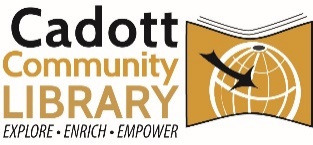 Building Committee Meeting | Thursday, April 14th – 4:30 PM
Cadott Elementary School Library
Virtual: https://bit.ly/caBuildingCommitteeAgendaGeneral UpdatesLibrary Tour Recap from March 23rdLibrary  Tours April 21st-22ndSign Up and Carpool OptionsTravel and MealsAwareness Committee:Sign cost and installationUpdates for the Facebook page?Capital CampaignDonor UpdateOther BusinessAdjournAdjourn A quorum of Library Trustees may be present at this meeting. However, no library related business other than the above agenda will be discussed or voted on.  For more information or if extra accommodations are required, please contact the library director at 715-289-4950 or cadottpl@cadottlibrary.org. 